Тема: Практико-ориентированные задания на уроках истории как фактор развития функциональной грамотности и мотивации к изучению предмета.Автор: Л.А.Пыхтина Должность: учитель истории и обществознанияМесто работы: ГБОУ СОШ с.АлексеевкаС точки зрения учителей можно  вести уроки истории так, чтобы на них не столько заучивался фактический материал, сколько проходило обучение работе с документами, анализу источников, поиску информации, то есть формированию практических навыков. Разумеется, для этого надо подготовить довольно большое количество разнообразных заданий, тщательно проработать сценарий урока. По мнению учителей практиков на полную подготовку  такого рода уроку уходит несколько дней.   Проблема, которую озвучили предметники в том, что отдельные уроки — неэффективны, в таком ключе надо перерабатывать целый курс, а это уже громадная работа. Претензии можно предъявить и к академическим ученым. Ведь во многом под их давлением программа насыщается настолько, что время остается лишь на чистое освоение фактов без возможности их обсудить или как-то соотнести с жизненными ситуациями.Под функциональной грамотностью понимают результат овладения учащимися системой предметных ключевых компетенций, позволяющих эффективно применять усвоенные знания в практической ситуации, способность вступать в отношения с внешней средой и максимально быстро адаптироваться и функционировать в ней. В отличие от простого понятия грамотности как способности личности к чтению, составлению простых коротких текстов и осуществлению элементарных арифметических действий, функциональная грамотность представляет собой базовый уровень знаний, умений и навыков, определяющий нормальную жизнедеятельность личности при взаимодействии с четырьмя основополагающими сферами общества (экономической, социальной, политической и духовной).Поскольку формирование функциональной грамотности занимает одну из главных ниш педагогической деятельности, его реализация проходит в рамках самых разных учебных дисциплин. Значимое место среди прочих предметов занимают дисциплины гуманитарного цикла, в том числе история. Но одной из главных проблем истории как предмета является то, что она менее всего практико-ориентирована. В истории нельзя, как в математике, привязать знание или умение к повседневной жизни, как в химии или физике, провести эксперимент. Сложно объяснить ученику, ЗАЧЕМ ЭТО надо изучать (например, огораживания в Англии), ПОЧЕМУ ЭТО надо знать (например, даты). Ученику, который всерьез занимается информатикой, физикой, биологией, математикой или, напротив, не интересуется ничем, история подчас кажется легким и ненужным предметом, предметом, где нет ничего, кроме хронологии событий. Современный ученик – прагматик и рационалист. Ему нужна сильная мотивация (стимул) на уроке. Стимул, который бы его увлек, заинтересовал, шокировал, поставил в тупик, удивил. Такие стимулы более удачны даже не на предметном, а на межпредметном и метапредметном уровне. Сочетание информации по истории, географии, социологии, литературе, биологии, математике дает возможность рассмотреть то или иное историческое событие с разных (иногда неожиданных) позиций, позволяет использовать личностный фактор.Можно привести следующие примеры: Задание по теме: «Древняя Русь. Главные торговые пути и города», 6 класс.Стимул: «Неизвестный европейский путешественник XIX в. заинтересовался древней историей России, изучил некоторые источники о торговых путях Древней Руси, составил описание наиболее известного пути «из варяг в греки», собрал нескольких единомышленников и отправился дорогой восточных славян. Однако путешествие в скором времени зашло в тупик, т.к. многие географические названия не были путешественниками найдены. Многократно читали они записи организатора путешествия, но не могли понять, в чем дело. Пришлось обращаться горе-путешественникам к русским историкам.Задачная формулировка: Вы, выступая сегодня в роли русских историков, должны помочь европейским путешественникам. Используя предложенные источники, ученики должны были выполнить следующие задания: составить карту - схему пути «из варяг в греки»; соотнести древние географические названия и современные; исправить ошибки, допущенные европейскими путешественниками; написать письмо путешественникам с указанием допущенных ими ошибок.Текст источника: раздаточный материал. Выдержка из описания, которое сделал европейский путешественник, отрывок из «Повести временных лет» и карты, которыми и воспользовался путешественник для составления своего описания».Бланк для выполнения задания - работа выполняется в раздаточном материале. Работа выполнялась в группах. Задание заинтересовало ребят. Использование групповой формы работы способствует развитию навыков взаимообучения, происходит диалоговое обучение, дети учатся обсуждать, рассуждать, высказывать свою точку зрения. Самым сложным оказалось задание составить карту-схему (требовалась способность соединить знания и умения по географии и истории). Здесь формировалась естественнонаучная и читательская грамотность: учащиеся находили и извлекали информацию, интегрировали и интерпретировали (информацию), обобщали, размышляли и оценивали содержания текста, использовали контекстные знания, чтобы привести пример, соответствующий категории, описанной в тексте.Ещё один пример: Задание по теме «Крестьянская реформа 1861 года в России», 9класс.Учащимся на время урока было предложено стать мировыми посредниками и помочь рассчитать сумму выкупных платежей для конкретного крестьянина. Для успешного выполнения основного задания нужно было прочитать и проанализировать выдержки из исторических документов, изучить формулу, по которой вычислялись выкупные платежи.Пример одного из вариантов задачи: «Рассчитайте выкупную сумму, которую должен заплатить крестьянин Кузнецов, если сумма оброка в год составляет 8 рублей. Определите 20% суммы, которую Кузнецов должен самостоятельно выплатить помещику единовременно. Определите 80% выкупной суммы, которую предоставляло крестьянину государство на 49 лет под 6% годовых. Какую сумму должен был выплатить крестьянин Кузнецов государству в течение 49 лет?»Самым неожиданным моментом для учащихся на уроке стало то, что они должны были заняться математикой, а неправильно решенная задача могла существенно повлиять на качественное выполнение всего задания. Здесь помимо читательской грамотности формируется математическая грамотность.На уроках истории чаще всего формируются следующие виды функциональной грамотности:1) читательская грамотность – способность к пониманию и осмыслению письменных текстов, к использованию их содержания для достижения собственных целей, развития знаний и возможностей, активного участия в жизни общества;2) математическая грамотность - способность человека определять и понимать роль математики в мире, в котором он живет, высказывать хорошо обоснованные математические суждения и использовать математику так, чтобы удовлетворять в настоящем и будущем потребности, присущие созидательному, заинтересованному и мыслящему гражданину;3) естественно-научная грамотность – способность использовать естественно-научные знания для отбора в реальных жизненных ситуациях тех проблем, которые могут быть исследованы и решены с помощью научных методов, для получения выводов, основанных на наблюдениях и экспериментах, необходимых для понимания окружающего мира и тех изменений, которые вносит в него деятельность человека, а также для принятия соответствующих решений.Базовым навыком функциональной грамотности является читательская.В современном обществе умение работать с информацией (ЧИТАТЬ, прежде всего) становится обязательным условием успешности.Овладение функциональной грамотностью на уроках истории складывается из нескольких составляющих:1.Процесс овладения исторической грамотностью: учащиеся определяют временные рамки изучаемого периода, соотносят даты с веками, показывают на карте территориальное пространство изучаемого события, дают характеристику понятийному аппарату, анализируют роль личности в истории.2.Процесс обучения - усвоение исторических знаний происходит поэтапно, «от простого к сложному», от материала 5 класса (Древнейшие цивилизации) к темам 9 класса (история XIX вв.). На протяжении всего процесса обучения используются интерактивные методы обучения: «мозговой штурм», работа в малых группах, творческие задания, интерактивная лекция, урок-экскурсия и др.3.Процесс образования – учащиеся владеют общим уровнем исторической культуры, знакомы с историческими ценностями и стандартами современной цивилизации. В нашей работе понимание функциональной грамотности, это, прежде всего, как ученик освоил теоретический материал, и как он может применить его на практике.Это возможно, если:1.В учебном процессе в целом осуществляется активизация познавательной мыслительной деятельности учащегося на каждом уроке.2.Формируется навык самообучения, самообразования в учебном процессе непрерывно.3.Формируются универсальные учебные действия, характерные для всех школьных дисциплин (развитие памяти, аналитического и критического мышления, умение четко выразить свою мысль).4.Ученик научен работать с текстом, анализирует его и может дополнять. Умеет найти нужную информацию в источниках.5.Умеет полученную информацию соотнести с исторической действительностью.Средства формирования функциональной грамотности на уроках истории:• пересказы (мифов, биографий, рассказов и т.д.) - предоставление учащемуся возможности, монологически грамотно изъясняя свои мысли, «примерить на себя» те или иные исторические сюжеты и образы, что позволяет «очеловечить» события, расширить их воспитательный диапазон, создавая тем самым соответствующую эмоциональную среду для усвоения базовых ценностей;• познавательные игры, викторины, уроки-дебаты, которые развивают навыки сотрудничества, индивидуальной работы и умение выступать с собственной точкой зрения в дискуссиях;• исторические диктанты и эссе с их последующей коррекцией со стороны учителя, что формирует письменную грамотность учащихся;• изучение исторических и правовых документов, их подробный анализ, что позволяет учащимся высказать своё собственное мнение по проблеме, опираясь на этические ценности, которые выработало человечество за всю свою историю;• чтение вариативных источников, что позволяет учащимся отказаться от однозначных и прямолинейных суждений, пристально присматриваться к текстам и авторским позициям. Таким образом, учащиеся делают этический выбор, с одной стороны примеряя на себя исторические роли, а с другой - входя в круг тех, кто эти роли оценивает.• исследовательские работы в форме презентаций, рефератов, социологических опросов, проектов (учащиеся используют информацию, полученную в беседах с родственниками, с ветеранами войны и труда, из справочной литературы, обогащая себя новыми знаниями, очередной раз, убеждаясь в том, какими нравственными качествами должен обладать человек, чтобы его имя не забывали). Согласно стандартам нового поколения процесс обучения должен быть практико-ориентированным с тем, чтобы результаты обучения могли применяться за пределами системы образования, т.е. в повседневной жизни, в процессе социальных отношений, возможно, в профессиональной сфере. Образование должно давать не только знания, но и умения их использовать в процессе социальной адаптации. Обучение учащихся самостоятельно добывать, анализировать, структурировать и эффективно использовать информацию для максимальной самореализации и полезного участия в жизни общества выступает ведущим направлением модернизации системы образования.Практико-ориентированная технология – это такая организация учебного занятия, которая предполагает активную самостоятельную деятельность учащихся с документами, картами, рабочими листами, историческими источниками, в результате чего происходит практическое и творческое овладение профессиональными знаниями, навыками, умениями и развитие мыслительных способностей.Она может быть реализована только на основе системного подхода. Основными структурными компонентами технологии являются:1. Постановка целей и задач обучения, воспитания и развития учащихся.2. Самостоятельная работа учащихся с опорными конспектами.3. Консультационно-коррекционная деятельность педагога.4. Самостоятельная работа учащихся по закреплению учебного материала.5. Информационно-контролирующая деятельность педагога. Активизируя деятельность подсознания учащихся, педагог раскрывает их внутренний потенциал, развивает у них способности к овладению учебной дисциплиной.6. Паритетность или взаимодействие педагога и учеников по закреплению теоретических знаний на практике (решение задач, выполнение практических и лабораторных работ).7. Самостоятельная работа учащихся по изучению пройденного учебного материала.Возможности и приёмы реализации практико-ориентированного подхода на уроках истории. Каждый урок должен содержать что-то, что вызовет удивление, изумление, восторг учеников - одним словом, то, что они будут помнить, когда все забудут. Это может быть интересный факт, неожиданное открытие, красивый опыт, нестандартный подход к уже известному. При подготовке к уроку истории необходимо продумать несколько возможностей, способных превратить обычный урок в проблемный, вызвать интерес к теме. Учитель должен уметь так поднести учебный материал, чтобы у ученика возник вопрос «Как же так? Такого не может быть? Все должно быть по-другому!»1. Тема урока, даже если в ней изучается событие тысячелетней давности, должна быть актуальной, современной. Для этого в самом начале урока необходимо сориентировать учащихся на возможности практического применения  полученных знаний. 2. Применение алогизмов, противоречий, неподдающихся логичному объяснению.3. Предоставление учащимся выбора из двух или более альтернатив, точек зрения.4. Привлечение на уроке вместо стандартного материала афоризмов, эпиграмм, карикатур, частушек. 5. Сознательный выбор эффекта бумеранга. Учитель может придумать такое изложение материала, чтобы вызвать огонь (критику со стороны учащихся) на себя, специально допустить ошибку в объяснении материала. Особенно удачно это проходит при оценке какой-либо исторической личности, взаимоотношений между политическими деятелями, партиями и т.д.Прием № 1: Формирование в дополнение к теме урока еще и отдельного имени-названия урока в виде афоризма, крылатой фразы, поговорки, выражающей в сжатом виде суть главной идеи урока. Например…•    «С ним или на нем!» - название урока по теме «Греко-Персидские войны» в курсе истории Древнего мира (5 класс).•    «Русь между Востоком и Западом» или «Цивилизационный выбор Александра Невского» - название урока по теме «монгольское нашествие и борьба русских княжеств с иноземными захватчиками в XIII веке» в курсе истории Отечества (10 класс).Прием № 2: Выделение в содержание учебного материала объекта прочного усвоения, то есть главного, существенного, так называемой «сути дела», и отработка на уроке именно этого материала. Например…•    «Суть дела» темы «Возвышение Москвы» - слова русского летописца XVII века: «Кто думал-гадал, что Москве царством быти, и кто знал, что Москве государством слыти»?•    «Суть дела» темы «Отечественная война 1812 года» - четверостишье А.С. Пушкина из 10-й главы «Евгения Онегина»Война двенадцатого годаНастала – кто нам тут помог?Остервенение народа,Барклай, зима иль русский Бог…Прием № 3: Попытка учителя помочь учащимся раскрыть для себя (а зачастую еще и для себя самого) личностный смысл любого изучаемого на уроке материала.  Например…•    Объяснение личности русского императора Александра I – почему, обыгравший по всем статьям самого Наполеона, твердый в принципах вне страны, Александр, оказался, по определению Пушкина А.С., «властителем слабым и лукавым» внутри нее. (9 класс)Прием № 4: Продумывание и по возможности формирование хотя бы для себя (а в идеале для учащихся) ценностных оснований выбора содержания и трактовки учебного материала на уроке.  Например…•    Задание учащимся – попробовать объяснить жестокость древних греков по отношению друг к другу в период Пелопоннеской войны, можно привести к беседе «А было ли у древних греков представление о совести?»Прием № 5: Социализация личности школьника. Включение в содержание урока упражнений творческого характера по использованию полученных знаний в аналогичной (сходной) или полностью незнакомой ситуации. Чем важно постоянство законов (на примере законов Солона и Ликурга в Древней Греции и законов 12-ти таблиц в Древнем мире)? Параллель с современными предложениями изменить действующую российскую конституцию.При обобщении знаний, на мой взгляд, постепенно необходимо приучать учащихся к продуктивно-познавательным, а затем и к проблемным вопросам. Если репродуктивные вопросы начинаются на слово как, когда, кто, что и т.д., то продуктивно-познавательные вопросы отвечают на вопросы почему, докажите, в чем, обобщите, сформулируйте и т.д. Проблемный вопрос не требует вспоминания готовых знаний, а требует рассуждения, размышления и чаще всего краток по содержанию. В связи с этим в дискуссию не боятся вступать и учащиеся с плохой памятью, не подготовившиеся к уроку, а это держит их в постоянном внимании к учебному процессу, что срабатывает в дальнейшем как знаменитый эффект «соленого огурца». Проблемные вопросы требуют большего творческого вклада, как в формулировке, так и в выработке ответов. Например, ребят можно спросить и о дате изгнания Александра Невского из Новгорода его жителями (репродуктивный вопрос), и о причинах изгнания (репродуктивно-познавательный), а можно спросить и по-другому: «Почему Александр Невский, дважды спасший независимость Новгорода, был изгнан из родного города спасенным им же народом?»Но, работая с подобными вопросами нельзя забывать заключительный этап – аргументы и выводы по вопросу. Нельзя допускать голословных суждений, необоснованных фактов. Подобная система работы помогает формировать на уроках функциональную грамотность учащихся, развивать основные умения и навыки, воспитывает внутреннюю самооценку, повышает учебную мотивацию учащихся. Таким образом, учебный предмет «История» обладает широчайшими возможностями для использования их в целях формирования функциональной грамотности учащихся. Необходимо регулярно заострять внимание учащихся на духовно-нравственных аспектах тех или иных исторических событий, учить школьников анализировать и синтезировать информацию, проводить аналогии с сегодняшним днём. Воспитание высоконравственного человека, способного адекватно адаптироваться в современной социальной среде – сложнейшая задача, но она вполне достижима, если за её реализацию возьмутся профессиональные педагоги, способные воздействовать на личность с разных сторон.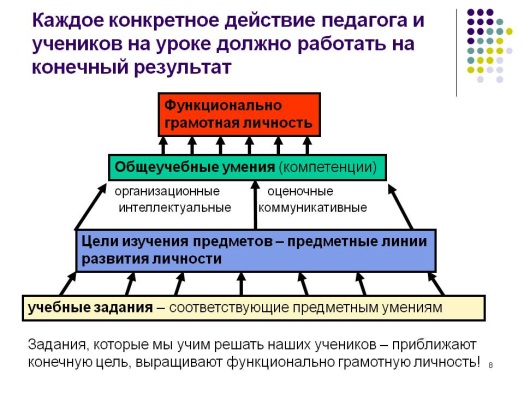 